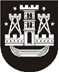 KLAIPĖDOS MIESTO SAVIVALDYBĖS TARYBASPRENDIMASDĖL PRITARIMO PROJEKTO „DVIRAČIŲ IR PĖSČIŲJŲ TAKO NUO PARYŽIAUS KOMUNOS G. IKI JONO KALNELIO TILTELIO ĮRENGIMAS“ ĮGYVENDINIMUI2018 m. vasario 21 d. Nr. T2-34KlaipėdaVadovaudamasi Lietuvos Respublikos vietos savivaldos įstatymo 6 straipsnio 26 punktu ir Lietuvos Respublikos susisiekimo ministro 2016 m. liepos 28 d. įsakymu Nr. 3-265(1.5 E) „Dėl 2014–2020 metų Europos Sąjungos fondų investicijų veiksmų programos 4 prioriteto „Energijos efektyvumo ir atsinaujinančių išteklių energijos gamybos ir naudojimo skatinimas“ 04.5.1 TID R 516 priemonės „Pėsčiųjų ir dviračių takų rekonstrukcija ir plėtra“ projektų finansavimo sąlygų aprašo patvirtinimo“, Klaipėdos miesto savivaldybės taryba nusprendžia:1. Pritarti projekto „Dviračių ir pėsčiųjų tako nuo Paryžiaus Komunos g. iki Jono kalnelio tiltelio įrengimas“ (toliau – Projektas) įgyvendinimui, teikiant paraišką Europos Sąjungos struktūrinių fondų finansinei paramai gauti.2. Užtikrinti Projekto bendrąjį finansavimą Klaipėdos miesto savivaldybės biudžeto lėšomis – ne mažiau kaip 15 proc. tinkamų Projekto išlaidų bei netinkamų, tačiau šiam Projektui įgyvendinti būtinų lėšų padengimą ir tinkamų išlaidų dalį, kurios nepadengia Projektui skiriamas finansavimas.3. Užtikrinti Projekto veiklų tęstinumą 5 metus po Projekto įgyvendinimo pabaigos.Šis sprendimas gali būti skundžiamas Lietuvos administracinių ginčų komisijos Klaipėdos apygardos skyriui arba Regionų apygardos administracinio teismo Klaipėdos rūmams per vieną mėnesį nuo šio sprendimo paskelbimo dienos.Savivaldybės merasVytautas Grubliauskas